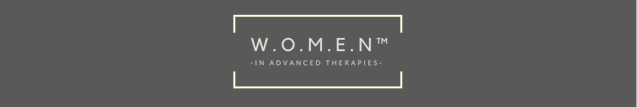 Megan Moneypenny, CEO, Regenerative Outcomes 
After successfully working as The Regenerative Outcomes Foundation's Director of Operations, Ms. Megan Moneypenny has partnered with Doug Oliver and accepted the position of CEO for the Regenerative Outcomes, LLC.Prior to her work for the Foundation, Megan held the role of General Manager for two children's gyms in San Antonio, TX. In addition to managing and directing all important matters related to the business, she also taught elementary gymnastics to children ages 4 months – 12 years and helped create unique educational curriculum that promoted early development and provided a strong foundation for a child's critical first three years.Megan grew up in Sugar Land, Texas, and received her BA in Political Science and Government from the University of Texas at San Antonio. She then moved to Boston, where she attended Simmons College, graduating with a master’s degree in Elementary Education and Teaching. From there, she went on to co-found with her husband, Galaxy AI Innovations, a digital health company focused on the Opioid crisis and chronic pain; and using AI to develop evidence-based protocols in regenerative medicine for pain management and addiction.Megan and her husband recently moved to Nashville and as of January 2019, have partnered with Doug Oliver to form the holding company, RegenCon Bio, and its subsidiaries Regenerative Outcomes, LLC, and Galaxy AI Innovations, LLC.